（一社）日本ファインセラミックス協会　　竹村博文　宛　　　e-mail：takemura@jfca-net.or.jp　　Fax：03-3431-82847月19日(金)イノベーションセミナー参加申込票■参加希望者　　1票に1名ご記入をお願いします。■概要■地　図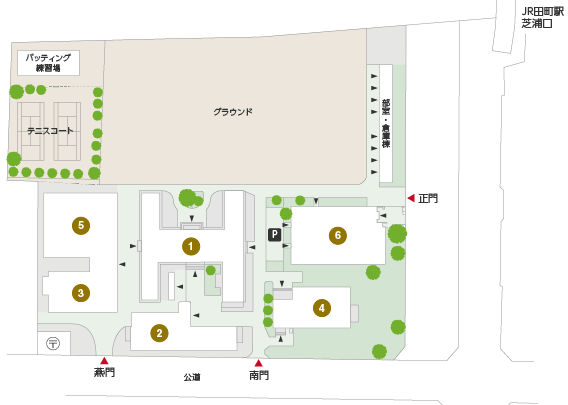 氏名組織名所属・役職所在地EmailＴＥＬＦＡＸ名　称イノベーションセミナー日　時2019年7月19日（金）　セミナー：14:00～16:35　交流会：16:45～18:15場　所東京工業大学　田町キャンパス　イノベーションセンター１F　国際会議室参加費・JFCA会員／大学・公的機関　無料・JFCA会員外　　　　　　　　10,000円（銀行振り込み。請求書を発行致します。）交流会セミナー後に2F多目的室３にて交流会を開催します。参加費は無料です。